Email： jbic-osaka@jbic.go.jpまたはFAX： 06-6311-2529　（JBIC西日本オフィス　担当：麦田、高尾　行）                  12月15日　国際協力銀行「海外投資セミナー（大阪）」参加申込書開催日時：平成28年12月15日（木）　14：00～16：30会場：大阪商工会議所402号会議室（大阪府大阪市中央区本町橋2番8号）※　ご記入頂いた情報は、主催･共催団体からの各種連絡･情報提供（E メールによる事業案内を含む。）のために利用するほか、講師が参加者名簿として利用させていただきます。<会場へのアクセス>＜最寄り駅＞地下鉄中央線／堺筋線・堺筋本町駅下車（1番出口）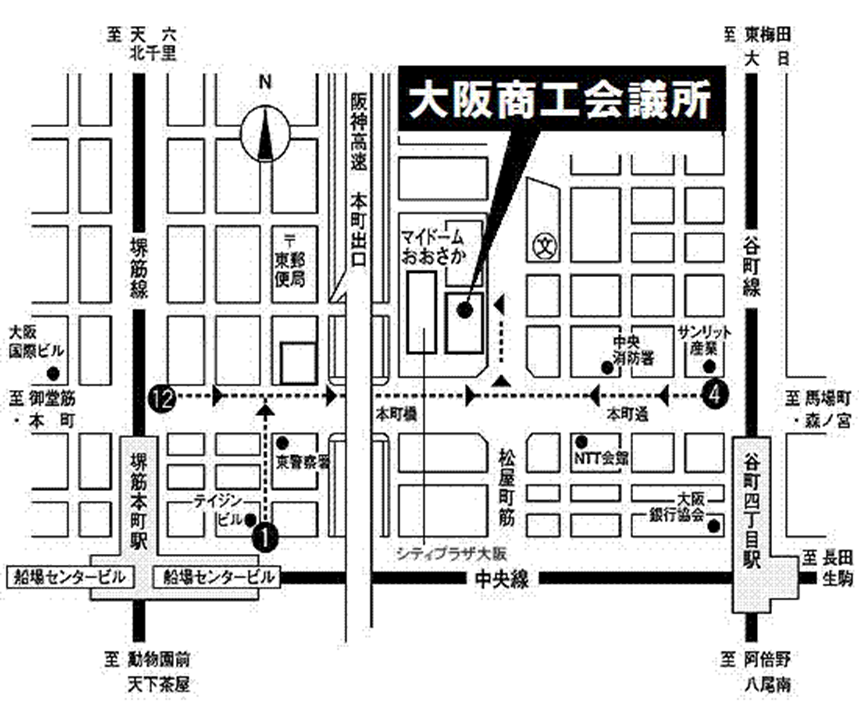 御社名御所属・部署御役職御芳名御連絡先TEL:御連絡先E-mail:御社の企業区分大企業　　　　　　　　・　　　　　　　　　　中堅・中小企業（資本金10億円未満または従業員300名以下）